ГОСУДАРСТВЕННОЕ  ОБЩЕОБРАЗОВАТЕЛЬНОЕ УЧРЕЖДЕНИЕ ЛУГАНСКОЙ НАРОДНОЙ РЕСПУБЛИКИ«РОВЕНЬКОВСКАЯ ГИМНАЗИЯ ИМЕНИ ПИСАТЕЛЯ Н. ТРУБЛАИНИ»Урок биологииКласс Птицы. Общая характеристика класса8 классПодготовила и провела учитель биологииКоролева Людмила ФедоровнаРовеньки2024 годКласс Птицы. Общая характеристика классаЦель: Образовательная: обеспечить усвоение знаний об особенностях строения и процессов жизнедеятельности птиц; черты приспособленности птиц к полету.Развивающая: совершенствовать умение сравнивать изученные классы животных между собой, выделять главное, работать с дополнительными источниками информации, обобщать, делать выводы, анализировать, синтезировать материал, устанавливать причинно-следственные связи; способствовать развитию речи, обогащению словарного запаса учащихся. Воспитательная: воспитывать интерес к изучению биологии, ответственное отношение к выполнению полученного задания; воспитывать терпимость к взглядам других людей; пробудить интерес к самостоятельному решению задач; воспитывать бережное отношение к природе, к птицам; стимулировать потребности учащихся в самореализации; формировать убеждения учащихся в теоретической и практической значимости биологических знаний.Планируемые образовательные результаты.Личностные УУД: выполнять самоанализ и самоконтроль результата; ориентация на понимание причин успеха в учебной деятельности; демонстрировать готовность и способность к саморазвитию.Познавательные  УУД: строить логическое рассуждение, включающее установление причинно-следственных связей; преобразовывать информацию из одного вида в другой (схему, таблицу); представлять информацию в виде выступления.Коммуникативные УУД: уметь работать в группе; адекватно использовать речевые средства для дискуссии и аргументации своей позиции; учиться критически относиться к своему мнению; формировать письменную и устную речь.Регулятивные УУД: определять цель обучения; ставить вопросы; самостоятельно приобретать новые знания и практические умения, работая с разными источниками биологической информации; находить биологическую информацию в различных источниках; организовывать свою деятельность; осуществлять контроль своей деятельности в процессе достижения результата; оценивать достигнутые результаты.Тип урока: сообщение новых знаний.Методы обучения: коммуникативный, аналитический, проблемный, частично-поисковый, объяснительно-иллюстративный, дедуктивный, сравнение, обобщение.Технологии, используемые на уроке: технология сотрудничества, активного обучения, личностно-ориентированная, гуманно-личностная, информационно-коммуникационная, развивающего обучения, критического мышления, технология проблемного обучения,  здоровьесберегающая.Оборудование: учебная презентация о птицах, мультимедийная установка, запись голосов птиц, текстовая информация о птицах, сравнительная таблица классов рыб, земноводных, пресмыкающихся и птиц. ХОД УРОКАІ. Организационный моментЗдравствуйте, дети, уважаемые гости! Сначала хочу обратиться к вам, дети, и сказать спасибо. За что? Скажете вы. За то, что вы мне сегодня помогаете. Поднимите руки те, у кого сегодня хорошее настроение; поднимите руки те, у кого здесь есть друзья; поднимите руки те, кто знает, зачем мы здесь сегодня собрались; поднимите руки те, кто не знает, что мы сейчас будем делать.Работать мы сегодня будем в группах. Как мы их создадим, сейчас увидите (раздать листочки со словами): надкласс Рыбы; сердце двухкамерное. Один круг кровообращения; тело покрыто костной чешуей; есть боковая линия; у представителей одного из классов есть плавательный пузырь; класс Земноводные; кожа тонкая с большим количеством желез; в переводе с греческого означает «те, кто ведет двойную жизнь»; органы дыхания – легкие и кожа; развитие с превращением (головастик очень напоминает маленькую рыбку); класс Пресмыкающиеся; слюна участвует в процессе пищеварения; первые полностью наземные животные; трехкамерное сердце, но в желудочке есть перегородка, разделяющая его на две части; кожа плотная и сухая;класс?; имеют перьевой покров; теплокровные; передние конечности превратились в крылья; есть копчиковая железа. Прочитайте слова про себя. А сейчас в течение минуты объединитесь в группы, посмотрев слова соседей. (В это время звучат голоса птиц).Через минуту: сколько получилось групп? Почему вы объединились в группы именно так? (Объясняют)Теперь присаживайтесь. Мы с вами не раз говорили, что знания ради знаний не имеют значения. Главное: (говорят дети) знания применять в жизни или, по крайней мере, поделиться ими с другими. Сегодня вы будете сами добывать знания и делиться ими.  «Самое главное – научить человека мыслить», - сказал немецкий поэт, драматург Бертольд Брехт. Поэтому будем мыслить. ІІ. Мотивация учебной деятельностиДавайте повторим, какие классы позвоночных животных мы выучили. Сейчас проведем небольшую разминку и отгадаем загадкиЗАГАДКИЕсть на дворе дворец, во дворце живет… (скворец)Не царь, а в короне, не всадник, а со шпорами, не сторож, а всех будит (петух)Хроменькая тетенька пошла по воду (утка)Среди леса кузнецы куют (дятлы)Днем спит, ночью летает и прохожих пугает (сова)Живет в лесу, ухает, как разбойник, люди его боятся, а он людей боится (филин). Вы уже догадались, какой класс животных будем учить сегодня? Записываем в тетрадях: число, классная работа. Тема: класс Птицы. Общая характеристика класса.Что вы знаете о птицах? Заполняем таблицуІІІ. Сообщение новых знаний Наука о птицах – орнитология. Мы знаем, что почти все птицы летают. Нам надо выяснить, что же такое появилось у птиц, что позволило им летать. Это наш главный вопрос. Чтобы ответить на него, мы должны изучить внешнее строение, все системы органов птиц и получить ответ на поставленный вопрос.Какие вопросы нам надо рассмотреть?Черты приспособленности птиц к полету.Отличия и усложнения птиц в отличие от ранее изучаемых представителей.От кого произошли?Работа группы с текстовой информацией. Перед вами информация о птицах, вы читаете свой материал, обсуждаете, записываете в тетрадь в виде кластера, таблицы, схемы, и кто-то из группы делится с нами информацией. Сов называют в народе мудрыми благодаря своему задумчивому взгляду. Порадуйте мудрую сову, изучая новый материал:1 группа – внешнее строение, покровы, кожа. 2 группа – скелет, пищеварительная система. 3 группа – дыхательная, кровеносная система. 4 группа – выделительная, нервная система. 5 группа – размножение, от кого произошли?  Презентация ответов, работают с компьютерной презентацией.После ответов психологическая разгрузка (дети получили опережающее задание: подготовить к уроку пословицы и поговорки, интересные факты о птицах).  Птицы – теплокровные животные. Почему?Сходство птиц с рептилиями (так как произошли от них):- роговые чешуи на задних конечностях и роговой чехол, покрывающий клюв (роговые чешуи тела превращены в перья);-  почти полное отсутствие желёз (только копчиковая).Один из “кандидатов” на звание самой древней птицы, освоившей перемещение при помощи крыльев, был археоптерикс, что в переводе с латинского означает «древнекрылый». Он обладал одновременно чертами и птиц, и рептилий: у него были зубы, ребра, пальцы с когтями, длинный хвост и крылья, покрытые перьями. Летал он еще плохо, планировал только с дерева на дерево, размером был примерно с ворону.  Жил он около 150 млн лет назад. 3. Новые черты, появившиеся у птиц:- имеют перьевой покров;- передние конечности превратились в крылья;- высокое совершенство в строении кровеносной, дыхательной и нервной систем по сравнению с рептилиями.4. Черты приспособленности к полету (не летают только быстро бегающие страусы и ловко плавающие пингвины):- обтекаемая форма тела;- видоизменение передних конечностей в крылья;- легкость костей, обусловленная их полым строением;- отсутствие зубов в челюсти;- прочность скелета, которая достигается слиянием ряда костей и уменьшением числа костей в конечностях;- наличие киля грудины, который служит для прикрепления мощных мышц, опускающих и поднимающих крылья во время полета;- в каждой системе внутренних органов четко прослеживаются черты приспособления к максимальному облегчению массы тела.5. Особенности пищеварительной системы:- в связи с теплокровностью быстрое переваривание пищи;- кишечник значительно короче, чем у пресмыкающихся;- экскременты в нем не накапливаются, а сразу выводятся наружу, что уменьшает массу тела птицы;- наличие зоба (особенно развит у зерноядных птиц).6. Дыхательная система:- «двойное дыхание» (за счет особых воздушных мешков, связанных с легкими и постоянно наполненных свежим воздухом);- легкие представляют собой губчатые тела;- воздушные мешки предохраняют от перегрева тело птиц в полете, так как в них заходит холодный воздух.7. Кровеносная система:- относительно крупное четырехкамерное сердце, полностью разделенное на правую венозную и левую артериальную часть;- за счет такого разделения все органы птицы получают только артериальную кровь, за исключением легких;- интенсивное сердечное сокращение,  	интенсивный обмен веществ;- более совершенный механизм терморегуляции.8. Нервная система:- устроена более сложно;- увеличен объем головного мозга, лучше развит мозжечок;- высокое развитие органов чувств, особенно зрения и слуха, так как это основные органы ориентации при полете;- слабо развито обоняние.Сложное поведение птиц является следствием высокого уровня развития нервной системы, определяемое не только сложными инстинктами, но и безусловными и условными рефлексами.9. Выделительная система:- отсутствие мочевого пузыря.10. Половая система:- небольшие размеры семенников у самцов;- отсутствие одного из пары яичников у самок.ІV. Обобщение, систематизация, закрепление нового материала Что легче: задавать вопросы или отвечать? 1 группа Прием «толстый» и «тонкий» вопросы. Заполнить таблицу 2 группа Прием фишбоун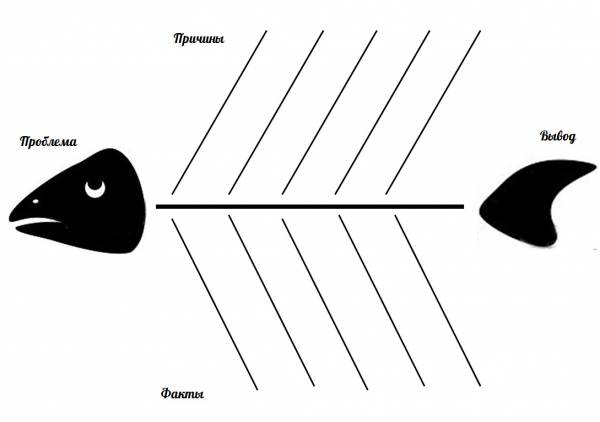 Загадайте желание, чтобы золотая рыбка и в дальнейшем помогала вам решить любую жизненную проблему.3 группа Прием реставрация (в тексте найти ошибки, дописать его).Передние конечности птиц преобразовались в крылья. На голове у птиц расположены …., …., …., ….. На коже птиц много желез, в частности потовых и копчиковых. Грудина большинства птиц имеет вырост – ..... Позвонки грудного отдела не срастаются между собой, потому что от них отходит грудина. Часть  костей стопы у птиц срастаются, образуя ….. Большинство птиц тщательно пережевывают пищу. В пищеводе птиц есть расширение – …. Желудок птиц состоит из двух отделов: …. и ….. Дыхательная система птиц представлена легкими, воздушными мешками и дыхательными путями. Газообмен у птиц осуществляется только во время выдоха, что снижает уровень обмена веществ. Смешанная кровь из желудочка попадает в легкие, где насыщается углекислым газом. У птиц хорошо развито чувство равновесия. Моча у птиц собирается в мочевой пузырь. В парном яичнике птиц одновременно образуется большое количество яиц. У самцов непарный семенник.4 группа Прием круги на водеП – полет; перьяТ – теплокровныеИ -  интенсивный обмен веществ	                   Ц – цевкаА -  аккомодация зрения; археоптерикс Все вместе Прием синквейн Птица Теплокровная, разнаяЛетает, поет, гнездитсяИмеет высокий уровень развития или имеют широкое распространении на Земле; я люблю пение птицПрирода, полет, небо V. Подведение итогов урока Заполнить третью колонку в таблице.Рефлексия. Подберите выражение, соответствующее вашему восприятию урока: слышал краем уха, хлопал ушами, шевелил мозгами, считал ворон, соловья баснями не кормят, красна птица пением, а человек умением, коню брод, а курице потоп, одна ласточка весны не делает и т.д.VІ. Домашнее задание: выучить § 53, проработать таблицу, заполнить интеллект-карту (смысловые блоки обводить в круги, рамочки разного цвета).  Диф. Ответить на вопросы: летает, но не птица; какой ветер для птицы попутный? (встречный. Он дает опору крыльям, ускоряет и облегчает полет, а ветер сзади замедляет и останавливает птиц. При перелетах они иногда вынуждены на несколько дней делать перерывы).Выставить оценки, комментировать. Благодарю вас за вашу работу! Закончить урок я хотела бы следующими словами: многокрасочный и разноголосый мир пернатых не знает государственных границ. Он является достоянием всех жителей планеты, и наш долг состоит в том, чтобы сохранить его для своих будущих поколений. Наш урок закончен, спасибо. Мне было приятно работать с вами!Список литературыБиология. 7 класс: учебник для общеобразоват. организаций / [В.В. Пасечник, С.В. Суматохин, Г.С. Калинова]; под ред. В.В. Пасечника; - М.: Просвещение, 2016. - 256 с.Н.П. Наумов, Н.Н. Карташев. Зоология позвоночных: учебник для студентов-биологов университетов, ч.2. – М.: Высшая школа, 1979. – С. 69-70, 102-130https://ru.wikipedia.orghttp://sbio.info/materials/orgbiol/orgmnogoklet/orghorda/134https://www.calc.ru/Klass-Ptitsy-Obshchiye-Svedeniya.htmlЧто знаю?Что хочу узнать?Что узнал на уроке? (запол-ним в конце урока)Теплокровные; имеют крылья; имеют перьевой покров; летают Вопросы с однозначными ответамиКакие отделы тела есть у птиц? Сколько пальцев на ногах у птиц?Сколько камер имеет сердце птиц?Вопросы, ответы на которые должны быть полными, развернутыми, длиннымиКакие особенности внешнего и внутреннего строения птиц указыва-ют на приспособленность их к полету?Какова причина теплокровности птиц?Какое значение имеет теплокров-ность для широкого распространения птиц по Земле?Пингвины не летают, хотя у них хо-рошо развит киль? Чем это можно объяснить?